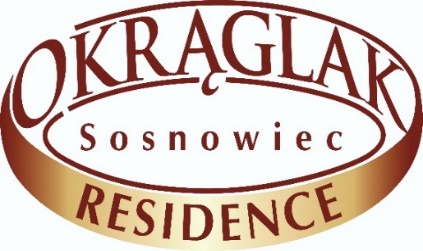 S-c ul. Narutowicza 59;   tel. 32 263 20 18okraglak@bizmir.pl;       www.bizmir.plMENU STYPA 65zł/os.OBIAD w formie porcjowanej "talerzowany"Zupa – Rosół podany w wazach, makaron na talerzachMięso – 1 rodzaj do wyboru 100%  Kotlet schabowy, Rolada, De volay,                          Schab zawijany z serem i szynką, Filet z ananasem, Pieczeń biała.Dodatki 1do wyboru: Ziemniaki gotowane lub pieczone lub Kluski śląskie lub FrytkiSurówki ( 1 rodzaj do wyboru ) : z kapusty pekińskiej, z kapusty kiszonej,                              z selera, z marchewki, z kapusty czerwonej.Kawy – świeżo zmielona z ekspresu wysokociśnieniowego, czarna, biała, espresso, latte, rozpuszczalna, „po turecku-sypana“, herbaty ( czarne i owocowe ) – bufet bez limituNapoje zimne ( owocowe + woda ) - bez limituDeser – 1 ciastko do wyboru podane porcjowo na talerzykuMENU STYPA 80zł/os.OBIAD podany na paterachZupa – Rosół podany w wazach, makaron na talerzachMięso: Kotlet schabowy, Rolada, De volay, Schab zawijany z serem i szynką,Filet z ananasem, Pieczeń biała – 2 rodzaje do wyboru w ilości 150% -1,5 porcji/os.Dodatki ( 2 do wyboru ): Ziemniaki gotowane lub pieczone lub kluski lub frytkiSurówki ( 2 do wyboru ) : z kapusty pekińskiej, z kapusty kiszonej, z selera,                                       z marchewki, z kapusty czerownej.Kawy – świeżo zmielona z ekspresu wysokociśnieniowego, czarna, biała, espresso, latte, rozpuszczalna, „po turecku-sypana“,..., herbaty ( czarne i owocowe ) – bufet bez limituNapoje zimne ( owocowe + woda ) bez limituCiasta 2 rodzaje do wyboru w ilości 150% (1,5 porcji/os.)MENU STYPA 90 zł/os.OBIAD jak wyżej podany na paterach3 rodzaje mięsa do wyboru w ilości 200% (2 porcje /os. )Ciasta – 3 rodzaje do wyboru w ilości 200% ( 2 porcje /os.)Napoje zimne ( owocowe + woda ) bez limitulub obiad z Kuchennych rewolucji p.Magdy Gessler :Rosół na kurce  z makaronem własnej produkcji z Kuchennych Rewolucji….Pulpeciki z kaczki, puree z czarnego ziemniaka i buraczków, sałatka winegret.Jest to przykładowe menu, które można dowolnie modyfikować.W barze można dokupić napoje alkoholoweZAPRASZAMY!!!